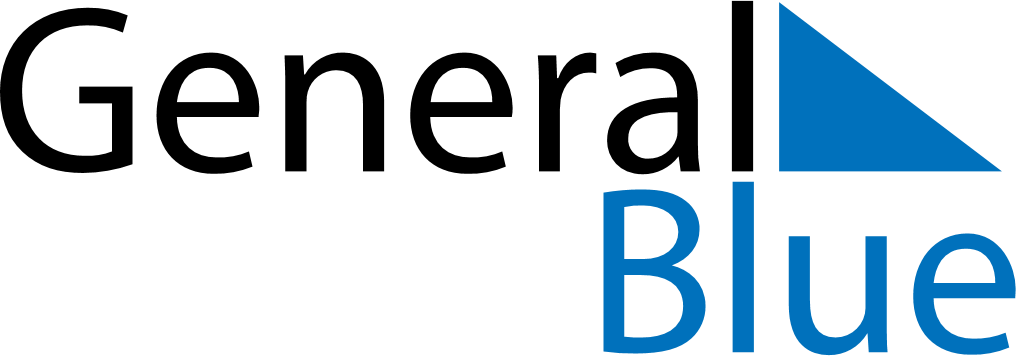 Quarter 1 of 2027NicaraguaQuarter 1 of 2027NicaraguaQuarter 1 of 2027NicaraguaQuarter 1 of 2027NicaraguaQuarter 1 of 2027NicaraguaJanuary 2027January 2027January 2027January 2027January 2027January 2027January 2027MONTUEWEDTHUFRISATSUN12345678910111213141516171819202122232425262728293031February 2027February 2027February 2027February 2027February 2027February 2027February 2027MONTUEWEDTHUFRISATSUN12345678910111213141516171819202122232425262728March 2027March 2027March 2027March 2027March 2027March 2027March 2027MONTUEWEDTHUFRISATSUN12345678910111213141516171819202122232425262728293031Jan 1: New Year’s DayJan 18: Birthday of Rubén DaríoMar 25: Maundy ThursdayMar 26: Good Friday